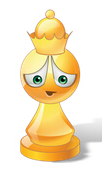 Hallo kinderen (en ouders/verzorgers) van groep 4 t/m 7, 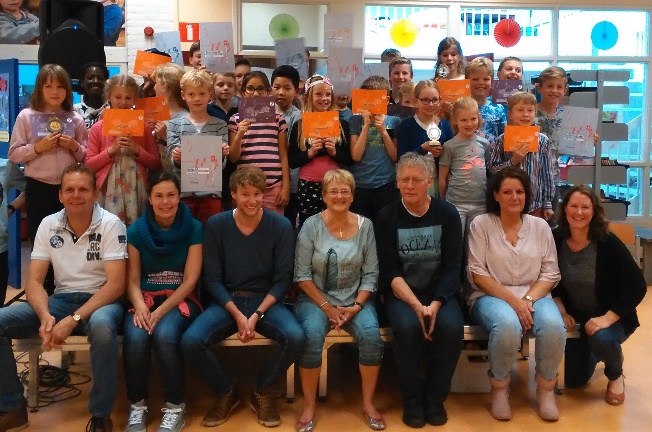 